РЕШЕНИЕ 20.03.2024                                                                                                      № 106О признании объекта движимым имуществом Согласно  статьи 128, статьи 130 ГК РФ, на основании заключения кадастрового инженера Ахметсафина Булата Рашитовича от 19.03.2024 года,  Совет депутатов решил:Сооружение «Стадион», находящееся по адресу: Оренбургская область, Асекеевский район, с. Рязановка, ул. Центральная 17б, площадью 7710 кв.м., принадлежащее на праве собственности муниципальному образованию Рязановский сельсовет Асекеевского района Оренбургской области на основании Закона Оренбургской области от 15.05.2012 №843/235-V-ОЗ «Об утверждении дополнительного перечня имущества муниципальной собственности Асекеевского района, передаваемого в собственность вновь образованных поселений, находящихся на территории Асекеевского района»,  признать движимым имуществом.Исключить сооружение «Стадион» из раздела I «Недвижимое имущество» реестра муниципального имущества муниципального образования Рязановский сельсовет Асекеевского района Оренбургской области.Включить сооружение «Стадион» в раздел II «Движимое имущество» реестра муниципального имущества муниципального образования Рязановский сельсовет Асекеевского района Оренбургской области.Настоящее решение вступает в силу со дня его принятия и подлежит официальному опубликованию (обнародованию).Председатель Совета депутатов                                                    С.С. СвиридоваГлава муниципального образования                                               А.В. Брусилов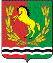 СОВЕТ ДЕПУТАТОВМУНИЦИПАЛЬНОГО ОБРАЗОВАНИЯ РЯЗАНОВСКИЙ СЕЛЬСОВЕТАСЕКЕЕВСКОГО РАЙОНА ОРЕНБУРГСКОЙ ОБЛАСТИ четвертого созыва